Plenary of the Intergovernmental Science-Policy 
Platform on Biodiversity and Ecosystem ServicesEighth sessionOnline, 14–24 June 2021Item 6 of the provisional agenda*Financial and budgetary arrangements for the PlatformFinancial and budgetary arrangements for the Platform			Note by the secretariat			IntroductionIn paragraph 1 of decision IPBES-7/4, on financial and budgetary arrangements, the Plenary of the Intergovernmental Science-Policy Platform on Biodiversity and Ecosystem Services (IPBES) invited pledges and contributions to the IPBES trust fund, as well as in-kind contributions from Governments, United Nations bodies, the Global Environment Facility, other intergovernmental organizations, stakeholders and others in a position to do so, including regional economic integration organizations, the private sector and foundations, to support the work of IPBES. Section I of the present note provides the status of cash contributions and in-kind support received, together with a list of activities catalysed in support of the mandate of IPBES.In paragraph 2 of the same decision, the Plenary requested the Executive Secretary, under the guidance of the Bureau, to report to the Plenary at its eighth session on expenditures for the triennium 2018–2020. Accordingly, that report is presented in section II of the present note.In paragraph 4 of the same decision, the Plenary adopted a provisional budget for 2021 amounting to $8,721,810. Section III presents a revised budget for 2021, a budget for 2022 and a provisional budget for 2023. Additional details on the amounts in the proposed budgets for 2021, 2022 and 2023 in relation to the work programme are provided in document IPBES/8/INF/24. Section IV of the present note sets out an overview of the overall costs of IPBES and an estimate of the funds still to be raised to implement the work programme until 2023. Estimated funds available at 1 January 2021 amounted to $7.9 million. Taking into account contributions received and pledges made as at 31 December 2020 and assuming yearly income of $5.5 million based on expected contributions and pledges, it is concluded that enough funds would be available to cover expenses in 2021 and 2022 and that an additional $1.4 million would need to be raised to cover the cost of the 2023 provisional budget.In paragraph 2 of the decision, the Plenary also requested the Executive Secretary, under the guidance of the Bureau, to report to the Plenary at its eighth session on activities related to fundraising. Section V A of the present note, accordingly, presents such a progress report.Finally, in paragraph 5 of the same decision, the Plenary requested the Executive Secretary to prepare draft guidelines that regulate contributions to the work of the Platform from the private sector and non-governmental stakeholders and submit them for approval to the Plenary at its eighth session. In that same paragraph, the Plenary decided that, in addition to the regulations, rules, policies and procedures already in place for the acceptance of contributions and pledges, the following provisional guidance for private-sector and non-governmental stakeholders would apply: neither logos nor names of donors shall be mentioned on the reports of the Platform. Section V B of the present note, accordingly, presents a draft decision on  guidelines that regulate contributions to the work of the Platform from the private sector and non-governmental stakeholders for approval by the Plenary at its eighth session.	I.		Status of cash and in-kind contributions to the Platform	A.		Contributions to the trust fundTable 1 shows the status, as at 15 March 2021, of the cash contributions to the trust fund received and pledged since 2018, from Governments (part 1) and other donors (part 2), and income earned on the trust fund for that same period (part 3). IPBES received $7.1 million into its trust fund in 2019, and $4.0 million in 2020. The main reason for this large difference between 2019 and 2020 is the receipt in 2019 of the contribution from the European Union corresponding to two years (2019 and 2020). In addition, national contributions in 2020 were $1.1 million lower than in 2019. Outstanding pledges bring the total potential income for 2021 to $3.4 million. The donations from other donors in section 2 of table 1 were in line with the invitation of the Plenary in paragraph 1 of decision IPBES-7/4, and were accepted by the Bureau after the required due diligence processes, as set out in the United Nations Environment Programme (UNEP) Partnership Policy, and once clearance had been obtained from UNEP. Donations received and pledges from other donors, including the private sector, for the period from 2018 until 2022, amount to $0.7 million. This includes an amount of $114,000 awarded to IPBES as winner of the 2020 Win Win Gothenburg Sustainability Award. Section 1 of table 2 shows earmarked contributions received in cash, and pledges made, for activities that are part of the approved work programme and the approved budget, for the period 
2018–2022. These contributions and pledges amount to $1.8 million for this entire period. They are included in the amounts shown in table 1, as indicated by the footnote, and were made in compliance with the financial procedures for IPBES set out in decisions IPBES-2/7 and IPBES-3/2.Section 2 of table 2 shows additional earmarked contributions received in cash, and pledges made, in support of activities relevant to the work programme but not included in the approved budget. Such contributions and pledges amounted to $0.7 million for the period 2018‒2022, including the contribution of $0.3 million from France as host of the seventh session of the Plenary.	B.		In-kind contributionsTable 3 shows in-kind contributions received for 2019 and 2020, together with their corresponding values in United States dollars, as provided or, when possible, estimated based on the equivalent costs in the work programme, if available. These in-kind contributions, amounting to $1.8 million in 2019 and $1.6 million in 2020, consist of support provided directly by the donor, and hence not received by the trust fund, for approved and costed activities of the work programme (section 1) and activities organized in support of the work programme, such as technical support, meeting facilities and local support (section 2).In addition to the amounts shown in table 3, an in-kind contribution estimated at between $5.4 million and $10.7 million was made to the work of IPBES in 2019‒2020 by experts around the world (including experts participating in assessments and task forces and members of the Bureau and the Multidisciplinary Expert Panel) working between 10 and 20 per cent of their time on a pro bono basis. The total contribution represented by such pro bono service since 2014 is estimated at between $29.4 million and $57.7 million, an amount comparable to the total cash contributions to the trust fund received over the same period ($41 million). During 2019 and 2020, IPBES also benefited from the contributions of seven volunteer interns who worked full time for periods of between three and six months each to support communications and stakeholder engagement, fundraising activities and knowledge management. In 2019 and 2020, IPBES continued to catalyse activities in support of its aims and objectives, in particular regarding the generation of new knowledge and capacity-building. Table 4 presents examples of research calls or capacity-building activities known to the secretariat, amounting to $59.5 million for 2019‒2020. A more complete list, with an additional list of smaller projects, can be found on the IPBES website.Lastly, many events were organized in 2019 and 2020 by Governments and stakeholders to inform a wide range of constituencies about various aspects of the work of IPBES at the national, regional and international levels. These events contributed greatly to increased awareness of, and engagement in, the work of IPBES. IPBES is working to list those activities on its website and to recognize and promote them across its social media channels.Table 1 
Status of cash contributions received and pledges made since 2018 (1 January 2018–15 April 2021)(United States dollars)a The contribution from the donor includes an earmarked component. Please refer to table 2, section 1, for details.b Investment income earned on cash pool resources of UNEP.Table 2 
Earmarked contributions received in cash and pledges made for the period 2018–2022(United States dollars)Table 3 
In-kind contributions received for 2019 and 2020, as at 15 March 2021(United States dollars)Abbreviation: UNESCO, United Nations Educational, Scientific and Cultural Organization.Table 4 
Examples of activities catalysed by IPBES in 2019 and 2020(Millions of United States dollars)Abbreviations: BES-Net, Biodiversity and Ecosystem Services Network; UNDP, United Nations Development Programme; PESC, Pan-European stakeholder consultation.	II.		Expenditures for 2018 to 2020	A.		Final expenditures for 2018Table 5 shows the final expenditures for 2018 against the 2018 budget of $8,554,853 approved by the Plenary at its sixth session (decision IPBES-6/4).Table 5 
Final expenditures for 2018 (United States dollars) Final expenditures in 2018 amounted to $6.4 million, which represents savings of $2.1 million compared to the budget approved by the Plenary. This was mainly achieved through savings on:The meetings of the IPBES bodies ($0.3 million), resulting mainly from savings on security costs and on the cost of travel of participants to IPBES meetings due to advance booking of tickets;The work programme ($0.8 million), resulting primarily from savings on conference venues thanks to in-kind support from countries and organizations and lower-than-expected spending on travel and daily subsistence allowance, owing to the participation of fewer-than-expected experts eligible for funding (fewer than 75 per cent of participants were supported, and some meetings convened fewer participants than anticipated) and the fact that some meetings were shorter than their planned duration of five days; Secretariat personnel and operating costs ($0.8 million), attributable to the inclusion of a buffer for benefits that was not fully spent.	B.		Final expenditures for 2019Table 6 shows the final expenditures for 2019 against the 2019 budget of $8,269,605 approved by the Plenary at its seventh session. Expenditures in 2019 amounted to $4.9 million, which represents savings of $3.3 million compared to the budget approved by the Plenary. This was mainly achieved through savings relating to:The meetings of the IPBES bodies ($0.5 million), resulting mainly from savings on conference services and security costs and on the cost of travel of participants to IPBES meetings due to advance booking of tickets;The work programme ($2.2 million), resulting from savings similar to those mentioned in paragraph 18 (b) above; savings from moving several meetings from 2019 to 2020 (the scoping meetings for the nexus and transformative change assessments and the meeting of national focal points); and savings arising from the fact that the technical support units for the task forces, which were all newly established in late 2019, were active for only part of 2019;Secretariat personnel and operating costs ($0.4 million).Table 6 
Final expenditures for 2019 (United States dollars)	C.		Final expenditures for 2020Table 7 shows the final expenditures for 2020 against the 2020 budget of $7,146,360 adopted by the Plenary at its seventh session. Final expenditures in 2020 amounted to $3.3 million, which represents savings of $3.9 million compared to the budget adopted by the Plenary. This was mainly achieved through savings relating to:The meetings of the IPBES bodies ($0.2 million), resulting from holding one physical meeting of the Bureau and the Multidisciplinary Expert Panel rather than two;The work programme ($2.7 million), resulting, in the context of the coronavirus disease pandemic, from the replacement of most physical meetings by virtual meetings and from the postponement of several meetings from 2020 to 2021. The key changes and savings for 2020 are as follows:Part A: First work programmeObjective 3: strengthen the knowledge-policy interface with regard to thematic and methodological issues:Deliverable 3 (b) (ii): Invasive alien species assessment. The second author meeting was moved to 2021, and the third author meeting to 2022.Deliverable 3 (b) (iii): Sustainable use of wild species assessment. The third author meeting was moved to 2021.Deliverable 3 (d): Values assessment. The third author meeting was moved to 2021.Part B: Work programme up to 2030Deliverable 1 (b): The budget of $170,000 for the technical paper on the interlinkage between biodiversity and climate was not used. Objective 2: Building capacity: The task force and the national focal point meetings were held virtually, resulting in significant savings.Objectives 3 and 4: Task force meetings were held virtually, resulting in overall savings of $0.3 million.Secretariat personnel and operating costs were lower than anticipated, resulting in savings of $0.7 million.	D.		Final expenditures for 2020Table 7 
Final expenditures for 2020(United states dollars)	III.		Proposed budgets for 2021 to 2023 	A.		Revised budget for 2021By decision IPBES-7/4, the Plenary adopted a provisional budget for 2021 amounting to $8,721,810, as set out in table 8 of the annex to that decision, allowing for implementation of the work programme in two parts: part A, corresponding to the three assessments initiated during the first work programme, and part B, corresponding to activities approved by the seventh session for the work programme up to 2030. Table 8 shows the revised budget for 2021 alongside the 2021 provisional budget approved by the Plenary at its seventh session. The budget for the eighth session of the Plenary was reduced from $500,000 to $300,000 because of the session’s virtual nature.	1.		Implementation of the work programme	(a)		Part A: First work programmeIt is proposed that the budget for part A be decreased by $0.1 million, to reflect changes in the schedule and costs of the three ongoing assessments, as follows:Deliverable 3 (b) (ii): Invasive alien species assessment. The second author meeting has been replaced by a virtual meeting in 2021 and the third author meeting moved from 2021 to 2022, and costs for these meetings and for the technical support unit have been adjusted. The realignment of these meetings results in a budget of $120,000 for 2021 (IPBES/8/INF/24, table A-1).Deliverable 3 (b) (iii): Sustainable use of wild species assessment. The third author meeting has been moved from 2020 to 2021 and a budget of $395,000 is allocated for 2021, covering that meeting and technical support (IPBES/8/INF/24, table A-2). Deliverable 3 (d): Values assessment. The third author meeting has been replaced by a virtual meeting held in 2021, a meeting to develop the summary for policymakers added, and a budget of $179,000 allocated for the year, covering that meeting and technical support (IPBES/8/INF/24, table A-3).	(b)		Part B: Work programme up to 2030It is proposed that the budget for part B be decreased by $1.1 million to take into account the following adjustments: Objective 1 on assessing knowledge: Deliverable 1 (a): Thematic assessment of the interlinkages between biodiversity, water, food and health. The amount budgeted is $93,000 instead of $588,250 (IPBES/8/INF/24, table B-1). Changes made include moving the first author meeting and the first indigenous and local knowledge dialogue from 2021 to 2022. The costs for these dialogues are now reflected in the costs for objective 3 (b), Enhanced recognition and work with indigenous and local knowledge systems (IPBES/8/INF/24, table B-6).Deliverable 1 (c): Assessment of the determinants of transformative change. The amount budgeted is $90,000 instead of $414,500 (IPBES/8/INF/24, table B-2). Changes made include moving the first author meeting from 2021 to 2022 and the first indigenous and local knowledge dialogue from 2021 to 2022, as explained in the subparagraph above.Deliverable 1 (d): Scoping for a fast-track methodological assessment of the impacts and dependences of business on biodiversity and nature’s contributions to people. The budget of $116,000 is no longer required as this meeting was held virtually (IPBES/8/INF/24, table B-3).Objective 2 on building capacity:Objectives 2 (a): Enhanced learning and engagement, 2 (b): Facilitated access, and 2 (c): Strengthened national and regional capacities. The amount budgeted is $605,000 instead of $700,000 to reflect the actual cost of the technical support unit hosted by the Norwegian Environment Agency (IPBES/8/INF/24, table B-4).Objective 3 on strengthening the knowledge foundations:Objective 3 (a): Advanced work on knowledge and data. The amount budgeted is $268,000 instead of $210,000 (IPBES/8/INF/24, table B-5). Increases are proposed for the technical support unit ($33,000) and for activities to be carried out by the task force on knowledge and data ($25,000).Objective 3 (b): Enhanced recognition of and work with indigenous and local knowledge systems. The amount budgeted is $185,000 (IPBES/8/INF/24, table B-6). Funding for the indigenous and local knowledge dialogues for all assessments has been revised and is now included in this objective 3 (b) and no longer embedded in the respective deliverables under part A, and under objective 1 of part B of the work programme. Objective 4 on supporting policy:Objective 4 (a): Advanced work on policy tools and methodologies. The amount budgeted remains $244,000 (IPBES/8/INF/24, table B-7).Objective 4 (b): Advanced work on scenarios and models of biodiversity and ecosystem services. The amount budgeted remains $260,000 (IPBES/8/INF/24, table B-8).Objective 4 (c): Advanced work on multiple values. Although work would be done on this in 2021, there would be no associated cost, as advice on values would continue to be provided to IPBES expert groups at no extra cost by the expert group performing the assessment of values.Objective 5 on communicating and engaging:Objective 5 (a): Strengthened communication. The amount budgeted is $350,000 instead of $250,000 (IPBES/8/INF/24, table B-10). The increase of $100,000 is for activities planned for 2020 and postponed to 2021.Objective 5 (b): Strengthened engagement of Governments: The cost of the annual consultation of IPBES national focal points is included in the budget for objective 2 (c) of capacity-building.Objective 5 (c): Strengthened engagement of stakeholders: The amount budgeted is $30,000 for stakeholder engagement (IPBES/8/INF/24, table B-10).Objective 6 on reviewing effectiveness:Objective 6: Reviewed effectiveness. There would be no cost associated with this in 2021. 	2.		SecretariatThe Bureau is proposing to add one post to the existing staffing of the secretariat and to reclassify one existing position, as follows:Addition of a professional position at the P-2 level to assume operational responsibility for social media and to explore further opportunities to expand the reach and impact of IPBES online communications. This position is considered a priority to maintain and build on the social media growth and success achieved over the past three years, especially since the launch of the Global Assessment Report. The annual standard cost would be $121,000.Reclassification of a programme assistant-communication position from the G-5 to the G-6 level, to accommodate the increased responsibilities that have evolved with the significant growth of the communications and stakeholder engagement functions of the secretariat. The levels of support and assistance now required, in terms of coordination, project planning, implementation and follow-up, are commensurate with the higher grade. All support functions are budgeted at the standard cost of $103,000 and therefore this reclassification would not result in any change to the budgeted cost.The total revised provisional budget for 2021 is $7.0 million, with $1.4 million for meetings of the IPBES bodies, $2.8 million for the work programme and $2.2 million for the secretariat.Table 8 
Revised budget for 2021(United States dollars)	B.		Budget for 2022The 2022 budget for the implementation of the work programme was established in line with the adjustments made for 2021 as described in section III A. Part A of the work programme includes the estimated costs of the assessments of invasive alien species and the sustainable use of wild species and the assessment on values, as follows:Deliverable 3 (b) (ii): Invasive alien species assessment. The amount budgeted is $366,250 (IPBES/8/INF/24, table A-1). The third author meeting was moved from 2021 to 2022, and the cost of the indigenous and local knowledge dialogues is reflected in the budget of objective 3 (b) (IPBES/8/INF/24, table B-6).Deliverable 3 (b) (iii): Sustainable use of wild species assessment. The amount budgeted is $355,000 (IPBES/8/INF/24, table A-2). This covers the launch of the report at the ninth session of the Plenary, and its finalization. In addition, it is proposed that the technical support unit be allowed to remain open six months after the approval of the assessment by the Plenary, to allow for the finalization of the assessment and for communication and uptake activities around the assessment.Deliverable 3 (d): Values assessment. The amount budgeted is $332,500 (IPBES/8/INF/24, table A-3). This covers the launch of the report at the ninth session of the Plenary, and its finalization. In addition, it is proposed that the technical support unit be allowed to remain open six months after the approval of the assessment by Plenary, to allow for the finalization of the assessment and for communication and uptake activities around the assessment.Part B of the work programme includes costs for the following deliverables and objectives:Objective 1 on assessing knowledge: Deliverable 1 (a): Second year of the thematic assessment of interlinkages between biodiversity, water, food and health. Amount budgeted: $1,031,250 (IPBES/8/INF/24, table B-1). Deliverable 1 (c): Second year of the thematic assessment of the determinants of transformative change. Amount budgeted: $470,000 (IPBES/8/INF/24, table B-2).Objective 2 on building capacity:Objectives 2 (a): Enhanced learning and engagement, 2 (b): Facilitated access, and 2 (c): Strengthened national and regional capacities. Amount budgeted: $451,000 (IPBES/8/INF/24, table B-4).Objective 3 on strengthening the knowledge foundations:Objective 3 (a): Advanced work on knowledge and data. Amount budgeted: $268,000 (IPBES/8/INF/24, table B-5).Objective 3 (b): Enhanced recognition of and work with indigenous and local knowledge systems. Funding for all indigenous and local knowledge dialogues is included in this objective 3 (b). Amount budgeted: $385,000 (IPBES/8/INF/24, table B-6).Objective 4 on supporting policy:Objective 4 (a): Advanced work on policy tools and methodologies. Amount budgeted: $244,000 (IPBES/8/INF/24, table B-7).Objective 4 (b): Advanced work on scenarios and models of biodiversity and ecosystem services. Amount budgeted: $270,000 (IPBES/8/INF/24, table B-8).Objective 4 (c): Advanced work on multiple values. Work would be done on this until the ninth session by the expert group performing the assessment on values, at no cost. (IPBES/8/INF/24, table B-9).Objective 5 on communicating and engaging:Objective 5 (a): Strengthened communication. Amount budgeted: $250,000 (IPBES/8/INF/24, table B-10).Objective 5 (c): Strengthened engagement of stakeholders. Amount budgeted: $30,000 (IPBES/8/INF/24, table B-10).Objective 6 on reviewing effectiveness:Objective 6: Reviewed effectiveness. There would be no cost associated with this in 2022. In addition to the implementation of the work programme, the provisional budget for 2022 includes the cost of the ninth session of the Plenary, tentatively scheduled for April 2022, and staff costs that take into account the adjustments proposed for 2021. The total provisional budget for 2022 is $9.3 million. Table 9 
Proposed budget for 2022(United States dollars)	C.		Provisional budget for 2023The 2023 provisional budget for the implementation of the work programme was established in line with the adjustments made for 2021 (and also applicable to 2022), as described in section III A. Part A of the work programme includes the estimated cost of the assessment of invasive alien species, as follows:Deliverable 3 (b) (ii): Invasive alien species assessment. Final year. Amount budgeted: $352,500 (IPBES/8/INF/24, table A-1).Part B of the work programme includes costs for the following deliverables and objectives:Objective 1 on assessing knowledge: Deliverable 1 (a): Third year of the thematic assessment of interlinkages between biodiversity, water, food and health. Amount budgeted: $682,500 (IPBES/8/INF/24, table B-1). Deliverable 1 (c): Third year of the thematic assessment of the determinants of transformative change. Amount budgeted: $872,500 (IPBES/8/INF/24, table B-2).Deliverable 1 (d): First year of the methodological assessment of the impacts and dependences of business on biodiversity and nature’s contributions to people, if initiated by the Plenary at its tenth session (2023). Amount budgeted: $305,750 (IPBES/8/INF/24, table B-3).Objective 2 on building capacity:Objectives 2 (a): Enhanced learning and engagement, 2 (b): Facilitated access, and 2 (c): Strengthened national and regional capacities. Amount budgeted: $759,000 (IPBES/8/INF/24, table B-4).Objective 3 on strengthening the knowledge foundations:Objective 3 (a): Advanced work on knowledge and data. Amount budgeted: $268,000 (IPBES/8/INF/24, table B-5).Objective 3 (b): Enhanced recognition of and work with indigenous and local knowledge systems. Funding for the indigenous and local knowledge dialogues is included in this objective. Amount budgeted: $285,000 (IPBES/8/INF/24, table B-6).Objective 4 on supporting policy:Objective 4 (a): Advanced work on policy tools and methodologies. Amount budgeted: $244,000 (IPBES/8/INF/24, table B-7).Objective 4 (b): Advanced work on scenarios and models of biodiversity and ecosystem services. Amount budgeted: $260,000 (IPBES/8/INF/24, table B-8).Objective 4 (c): Advanced work on multiple values. The work would be done by a new task force if approved by the Plenary at its tenth session (2023). Amount budgeted: $235,000 (IPBES/8/INF/24, table B-9).Objective 5 on communicating and engaging:Objective 5 (a): Strengthened communication. Amount budgeted: $250,000 (IPBES/8/INF/24, table B-10).Objective 5 (c): Strengthened engagement of stakeholders. Amount budgeted: $30,000 (IPBES/8/INF/24, table B-10).Objective 6 on reviewing effectiveness:Objective 6: Reviewed effectiveness. There would be no cost associated with this in 2023. In addition to the implementation of the work programme, the provisional budget for 2023 includes the cost of the tenth session of the Plenary, tentatively scheduled for May 2023, and staff costs that take into account the adjustments proposed for 2021. The total provisional budget for 2023 is $9.5 million.Table 10 
Provisional budget for 2023(United States dollars)	IV.		Overview of the cost of the Platform and estimate of funds to be raised	A.		Overview of the cost of the Platform The yearly costs for 2021, 2022 and 2023 amount to $7.0 million, $9.3 million and $9.5 million, respectively. Based on previous years, and excluding the pandemic, average yearly savings can be expected to be $1.3 million. 	B.		Estimate of funds to be raisedThe estimated cash balance as at 1 January 2021 was $7.9 million, in accordance with the UNEP statement regarding cash available in the trust fund as at 31 December 2020. This balance is used in table 11 to estimate the cumulative balance of available funds for 2021 to 2023.Table 11 
Total cash requirements for the Platform and estimated cumulative balance of available funds for the period 2021–2023 (Millions of United States dollars)Table 11 assumes an average yearly income of $5.5 million. This takes into consideration the pledges made as at 31 December 2020 for 2021 to 2023, potential contributions from regular contributors based on experience of contributions and the pledge from the European Union, amounting to $1.2 million per year. With these assumptions, the trust fund would be able to cover the estimated costs for 2021, leaving $6.4 million unspent at the end of 2021. The trust fund would also be able to cover the estimated costs for 2022, leaving $2.6 million unspent at the end of 2022. An additional $1.4 million would need to be raised to cover the cost of the 2023 provisional budget, but this does not take into account the average estimated yearly savings of $1.3 million mentioned above.	V.		Fundraising strategy	A.		Progress in implementing the fundraising strategyThis section describes the actions taken by the secretariat and others in response to the invitation in paragraph 1 of decision IPBES-7/4 and in line with the fundraising strategy approved in decision IPBES-5/6. The Government of France agreed to extend its generous support to the head of development, who is in charge of implementing the fundraising strategy as part of the IPBES secretariat. This support, initially planned for a two-year period (from February 2018 to February 2020), was extended by two years and seven months, to the end of August 2022. After the seventh session of the Plenary, the secretariat continued its new donor prospecting activities, and in particular its mapping of philanthropic foundations and companies according to criteria such as dependence on biodiversity, willingness to reduce impact on biodiversity, themes supported, membership in the United Nations Global Compact and level of social and environmental risks/controversy according to independent rating agencies. Virtual prospecting meetings were held with foundations and companies meeting these criteria.The budget cuts affecting many companies and the impossibility of organizing fundraising events had a negative impact on fundraising activities in 2020‒2021.An amount of $300,000 was raised from three donors between 2018 and 2020, as shown in table 1. These donations from the private sector were accepted by the Bureau after the required due diligence process, as set out in the UNEP Partnership Policy, and once clearance had been obtained from UNEP.In addition, due diligence has been completed for pledges of $45,000 per year from 2021 to 2023, and is ongoing for pledges of $130,000 for 2021, $130,000 for 2022 and $20,000 per year from 2021 until 2025.In summary, fundraising efforts so far have yielded a total of $1.0 million for the period from 2018 to 2025, consisting of $0.3 million received and $0.7 million pledged, from six different donors (the three donors from table 1 who already contributed and three prospective donors). In parallel with prospecting activities, the secretariat continued to raise private-sector awareness of IPBES activities, including by disseminating a call for nominations of experts to assist with the scoping of a methodological assessment of business and biodiversity.	B.		Draft guidelines that regulate contributions to the work of the Platform from the private sector and non-governmental stakeholdersPursuant to paragraph 5 of decision IPBES-7/4, the Executive Secretary has prepared the following draft decision on guidelines that regulate contributions to the work of the Platform from the private sector and non-governmental stakeholders, for consideration by the Plenary at its eighth session:	The Plenary,Recalling the financial procedures for the Intergovernmental Science-Policy Platform on Biodiversity and Ecosystem Services adopted in decision IPBES-2/7 and amended in decision IPBES-3/2, in particular Rule 4, Rule 5 and Rule 10,Decides that:Neither logos nor names of private-sector or non-governmental stakeholders donors may appear in the reports of the Platform;All donors providing financial contributions to the trust fund, including private-sector and non-governmental stakeholders, will be acknowledged on the website of the Platform.UNITED 
NATIONS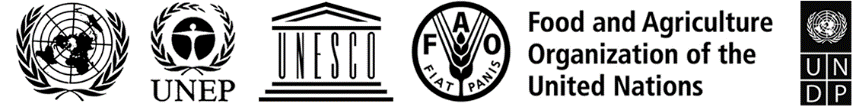 BESIPBES/8/5IPBES/8/5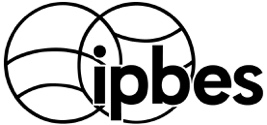 Intergovernmental Science-Policy Platform on Biodiversity and Ecosystem ServicesDistr.: General 
23 March 2021Original: EnglishDistr.: General 
23 March 2021Original: EnglishContributions receivedContributions receivedContributions receivedContributions receivedContributions receivedPledgesPledgesPledgesPledgesTotal2018201920202021Total 
2018‒2021202020212022Total pledgesTotal1. Governments1. Governments1. Governments1. Governments1. Governments1. Governments1. Governments1. Governments1. Governments1. Governments1. GovernmentsAustria17 12322 222 39 34539 345Belgium77 19373 66173 853224 707224 707Bulgaria2 3232 2732 1982 4279 2219 221Canadaa 25 58330 31231 26087 1551 39731 39762 794149 949Chile13 00012 75111 00036 75136 751China200 000200 000180 000580 000580 000Denmark29 90829 90829 908Estonia5 0442 3897 4347 434European Union2 155 3332 155 3331 257 0971 257 0972 514 1934 669 526Finland 11 69622 72723 69758 12058 120Francea844 838416 343503 8971 765 078200 730200 7301 965 808Germanya1 457 2671 242 9161 109 3613 809 54351 5001 268 0451 216 5452 536 0906 345 633Japan 190 454166 428193 181193 181743 244743 244Latvia4 22711 37711 94712 16539 71639 716Luxembourg17 04511 1239 558 37 72737 727Netherlands715 072715 072715 072New Zealand17 04716 55733 60433 604Norway665 417324 585290 7571 280 7591 280 759Republic of Koreaa123 378123 378123 378Slovakia23 89523 89523 895Spain48 66248 66248 662Swedena253 128161 339159 502573 969176 762176 762750 731Switzerland 84 00072 65184 344240 995240 995United Kingdom of Great Britain and Northern Ireland650 214502 060269 8301 422 1041 422 104United States of America495 000497 759497 0001 489 7591 489 759Subtotal 15 025 5566 793 5963 490 333217 33215 526 817 51 5002 982 6922 505 0395 539 23121 066 0482. Other donors 2. Other donors 2. Other donors 2. Other donors 2. Other donors 2. Other donors 2. Other donors 2. Other donors 2. Other donors 2. Other donors 2. Other donors Laboratoires de Biologie Végétale Yves Rocher SA11 48111 16122 64222 642Kering SA131 291143 369140 680415 340415 340Win Win Gothenburg Sustainability Award113 663113 663113 663H & M Hennes and Mauritz Gbc AB44 01444 01445 62045 62091 241135 255Subtotal 211 481142 452301 047140 680595 65945 620 45 62091 241686 900Subtotal (1+2)5 037 0376 936 0483 791 379358 01216 122 47651 5003 028 3132 550 6595 630 47221 752 9483. Investment and miscellaneous incomeb158 546217 091179 314554 951554 951Total (1+2+3)5 195 5837 153 1393 970 693358 01216 677 42751 5003 028 3132 550 6595 630 47222 307 899Government/institutionActivityType of supportContributions receivedContributions receivedContributions receivedContributions receivedPledgesPledgesPledgesPledgesTotalGovernment/institutionActivityType of support201820192020Total202020212022Total pledgesTotal1. Earmarked contribution received in cash in support of the approved work programme 1. Earmarked contribution received in cash in support of the approved work programme 1. Earmarked contribution received in cash in support of the approved work programme 1. Earmarked contribution received in cash in support of the approved work programme 1. Earmarked contribution received in cash in support of the approved work programme 1. Earmarked contribution received in cash in support of the approved work programme 1. Earmarked contribution received in cash in support of the approved work programme 1. Earmarked contribution received in cash in support of the approved work programme 1. Earmarked contribution received in cash in support of the approved work programme 1. Earmarked contribution received in cash in support of the approved work programme 1. Earmarked contribution received in cash in support of the approved work programme 1. Earmarked contribution received in cash in support of the approved work programme CanadaSupport for the work programmeSupport for deliverables25 58330 31231 26087 15530 32630 32660 652147 807Germany Support to cover the cost of a 
P3-level consultant for the technical support unit of the global assessmentTechnical support102 10873 594175 702175 702Germany Support to cover the information system assistant positionSupport for staff costs51 50051 50051 50051 500103 000154 500Germany Support for participants in the sixth session of the PlenarySupport for participants149 068149 068149 068Germany Third author meeting for the global assessmentVenue and logistics6 2696 2696 269France (Office français de la biodiversité)Support for the global assessment Support for deliverables102 74071 903174 643174 643France (Office français de la biodiversité)Support for the thematic assessment of invasive alien speciesSupport for deliverables79 545116 959196 50464 65464 654261 158France (Office français de la biodiversité)Support for the thematic assessment on values Support for deliverables84 54155 74158 480198 76264 65464 654263 416France (Office français de la biodiversité)Support for the thematic assessment of the sustainable use of wild species Support for deliverables84 54155 74158 480198 76264 65464 654263 416Republic of KoreaMeeting of the task force on knowledge and dataSupport for participants123 378123 378123 378SwedenSupport for the participation of members of the Multidisciplinary Expert Panel from developing countriesSupport for participants84 60384 60384 603Subtotal 762 831418 336265 1791 446 34651 500275 78830 326357 6141 803 9602. Earmarked contribution received in cash in support of activities relevant to the work programme but not included in the approved budget2. Earmarked contribution received in cash in support of activities relevant to the work programme but not included in the approved budget2. Earmarked contribution received in cash in support of activities relevant to the work programme but not included in the approved budget2. Earmarked contribution received in cash in support of activities relevant to the work programme but not included in the approved budget2. Earmarked contribution received in cash in support of activities relevant to the work programme but not included in the approved budget2. Earmarked contribution received in cash in support of activities relevant to the work programme but not included in the approved budget2. Earmarked contribution received in cash in support of activities relevant to the work programme but not included in the approved budget2. Earmarked contribution received in cash in support of activities relevant to the work programme but not included in the approved budget2. Earmarked contribution received in cash in support of activities relevant to the work programme but not included in the approved budget2. Earmarked contribution received in cash in support of activities relevant to the work programme but not included in the approved budget2. Earmarked contribution received in cash in support of activities relevant to the work programme but not included in the approved budget2. Earmarked contribution received in cash in support of activities relevant to the work programme but not included in the approved budgetColombiaSupport for IPBES-5 in Medellin, Colombia, for conference services and staff travelSupport for meetings325 065325 065325 065FranceSupport for IPBES-7 in Paris, France, for conference services and staff travelSupport for meetings 265 114265 114265 114GermanySupport for the information system assistant positionStaff costs 30 00030 00030 000GermanySupport for IPBES biodiversity and pandemics workshopSupport for meetings38 66438 66438 664NorwaySupport for IPCC-IPBES workshop on climate and biodiversitySupport for meetings39 32539 32539 325Subtotal 355 065265 11477 989698 168698 168Total 1 117 896683 450343 1682 144 51451 500275 78830 326357 6142 502 128Government/institutionActivityType of supportEstimated value for 2019Estimated value for 20201. Support provided directly for approved and costed activities of the work programme 1. Support provided directly for approved and costed activities of the work programme 1. Support provided directly for approved and costed activities of the work programme 1. Support provided directly for approved and costed activities of the work programme 1. Support provided directly for approved and costed activities of the work programme National Autonomous University of MexicoTechnical support unit for the assessment on valuesStaff, office and general operating costs13 50013 500Ministry of the Environment, JapanTechnical support unit for the assessment of invasive alien speciesStaff, office and general operating costs216 000221 000Fondation pour la recherche sur la biodiversité and Office français de la biodiversité, FranceTechnical support unit for the assessment of the sustainable use of wild speciesStaff, office and general operating costs39 80017 600UNESCOTechnical support unit for the task force on indigenous and local knowledge Staff, office and general operating costs150 000150 000Senckenberg Nature Research Society, GermanyTechnical support unit for the task force on knowledge and dataStaff, office and general operating costs35 00083 000BiodivERsA and Fondation pour la recherche sur la biodiversité, FranceTechnical support unit for the task force on knowledge and dataStaff, office and general operating costs2 00033 400World Conservation Monitoring CentreTechnical support unit for the task force on policy tools and methodologiesStaff, office and general operating costs25 000–Government of the NetherlandsTechnical support unit for the task force on scenarios and models of biodiversity and ecosystem servicesStaff, office and general operating costs292 100141 800PBL Netherlands Environmental Assessment AgencyTechnical support unit for the task force on scenarios and models of biodiversity and ecosystem servicesWorkshop related to work on scenarios and modelsStaff, office and general operating costs and meeting facilities34 70010 200Government of NorwayTechnical support unit for the task force on capacity-building Staff, office and general operating costs 300 000300 000Basque Centre for Climate Change Research, Provincial Government of Alava, Vitoria-Gasteiz Council, SpainSecond author meeting of the assessment on valuesMeeting facilities61 000–Convention on Biological DiversityFirst meeting of the indigenous and local knowledge systems dialogue for the invasive alien species assessment Second meeting of the indigenous and local knowledge systems dialogue for the sustainable use of wild species assessmentMeeting facilities10 000–Ministry of Foreign Affairs, France Technical support to implement the fundraising strategy of IPBES Staff costs279 800279 800UNEPSecondment of a P-4 programme officer to the IPBES secretariatStaff costs180 600 180 600 Subtotal (1)1 639 500 1 430 9002. Support for additional activities organised in support of the work programme2. Support for additional activities organised in support of the work programmeInternational Union for Conservation of Nature and Natural ResourcesSupport for stakeholder engagementTechnical support85 50085 500National Autonomous University of MexicoMeeting of experts for chapters 2 to 5 of the assessment on valuesSupport for participants47 500–Norwegian Environment AgencyMeeting of experts for chapter 4 of the assessment on valuesSupport for participants30 000–Research Institute for Nature and Forest, BelgiumMeeting of experts for chapter 3 of the assessment on valuesMeeting facilities and support for participants18 000–University of Helsinki, FinlandMeeting of experts for chapter 2 of the assessment on valuesMeeting facilities5 000–University of British Columbia, CanadaWorkshop related to work on scenarios and modelsMeeting facilities and support for deliverable5 300–Institute for Global Environmental Strategies, JapanWorkshop related to work on scenarios and modelsMeeting facilities and support for participants–23 800University of Tokyo and Ministry of the Environment, JapanWorkshop related to work on scenarios and modelsMeeting facilities, support for participants and logistical costs–26 400Research Institute for Humanity and Nature, JapanWorkshop related to work on scenarios and modelsLogistical costs–2 500Government of the NetherlandsWorkshop related to work on scenarios and modelsSupport for deliverable–4 700Subtotal (2)191 300142 900Total (1+2)1 830 8001 573 800Donor government/donor institutionProject leadActivityEstimated value Generation of new knowledge Generation of new knowledge Generation of new knowledge Generation of new knowledge European Union (Horizon 2020)European UnionCall for proposals addressing gaps identified in the IPBES assessment on pollinators, pollination and food production: Addressing wild pollinators’ decline and its effects on biodiversity and ecosystem servicesCall for proposals to contribute to scenarios, assessments and data in the context of initiatives such as IPBES: Monitoring ecosystems through research, innovation and technology6.06.0BiodivERsA with the European Commission BiodivERsABiodivERsABiodivERsAJoint “COFUND” call for proposals on biodiversity and climate changeJoint call for proposals on biodiversity and its influence on animal, human and plant health to contribute to, among other things, the upcoming IPBES “nexus” assessment on biodiversity, climate, energy, water, food and health. 30.014.2 Capacity-building Capacity-building Capacity-building Capacity-building Federal Ministry for the Environment, Nature Conservation and Nuclear Safety, Germany/ International Climate InitiativeWorld Conservation Monitoring CentreCapacity-building and support for Azerbaijan, Bosnia and Herzegovina, Cambodia, Cameroon, Colombia, the Dominican Republic, Ethiopia, Grenada, Malawi, Thailand and Viet Nam to undertake national ecosystem assessments and establish IPBES national science and policy platforms0.8 Federal Ministry for the Environment, Nature Conservation and Nuclear Safety, Germany/ International Climate Initiative and SwedBioUNDP/BES-Net Science-policy-practice dialogue (Trialogue) for IPBES thematic assessment uptake in anglophone Africa, francophone Africa and Central Asia0.7Federal Ministry for the Environment, Nature Conservation and Nuclear Safety, Germany/ International Climate InitiativeUNDP/BES-NetSupport for uptake of the IPBES thematic assessments and national ecosystem assessments and strengthening of national biodiversity and ecosystem services platforms/networks in seven countries0.3Federal Ministry for the Environment, Nature Conservation and Nuclear Safety, Germany/ International Climate InitiativeCenter for Development Research (ZEF)Capacity-building support for Benin, Burkina Faso, Cabo Verde, the Gambia, Ghana, Guinea, Guinea-Bissau, Côte d'Ivoire, Liberia, Mali, Niger, Nigeria, Senegal, Sierra Leone and Togo; enhancing engagement in IPBES activities and uptake of IPBES products; strengthening of South-South networking through workshops, establishment of a subregional science-policy platform; and education of young professionals through a dedicated master of science programme entitled “Managing science-policy interfaces on biodiversity and ecosystem services for sustainable development in West Africa”, or “SPIBES”1.1Norwegian Ministry of Climate and EnvironmentNorwegian Environment AgencySeven projects to build capacities to participate in, contribute to and benefit from the work of IPBES, primarily in Africa, the Americas, Eastern Europe and Asia0.4Total59.5 Budget items2018 approved budget 2018 final expendituresBalance1. Meetings of the IPBES bodies1. Meetings of the IPBES bodies1. Meetings of the IPBES bodies1. Meetings of the IPBES bodies1.1 Sessions of the Plenary1.1 Sessions of the Plenary1.1 Sessions of the Plenary1.1 Sessions of the PlenaryTravel costs for sixth session participants (travel and daily subsistence allowance) 500 000 346 981 153 019 Conference services (translation, editing and interpretation)1 065 000 1 115 604 (50 604) Reporting services65 000 56 780 8 220 Security and other costs100 000 24 036 75 964 Subtotal 1.1, sessions of the Plenary1 730 000 1 543 401 186 599 1.2 Bureau and Multidisciplinary Expert Panel sessions1.2 Bureau and Multidisciplinary Expert Panel sessions1.2 Bureau and Multidisciplinary Expert Panel sessions1.2 Bureau and Multidisciplinary Expert Panel sessionsTravel and meeting costs for participants for two Bureau sessions70 900 46 041 24 859 Travel and meeting costs for participants for two Panel sessions170 000 122 398 47 602 Subtotal 1.2, Bureau and Multidisciplinary Expert Panel sessions240 900 168 439 72 461 1.3 Travel costs of the Chair to represent IPBES30 000 0 30 000 Subtotal 1, meetings of the IPBES bodies2 000 900 1 711 839 289 061 2. Implementation of the work programme 2. Implementation of the work programme 2. Implementation of the work programme 2. Implementation of the work programme 2.1 Objective 1: strengthen the capacity and knowledge foundations of the science-policy interface to implement key functions of IPBES861 250 828 789 32 461 Deliverable 1 (a) Capacity-building needs133 750 123 143 10 607 Deliverable 1 (b) Capacity-building activities450 000  431 310 18 690 Deliverable 1 (c) Indigenous and local knowledge213 750 229 718 (15 968)Deliverable 1 (d) Knowledge and data 63 750 44 618 19 132 2.2 Objective 2: strengthen the science-policy interface on biodiversity and ecosystem services at and across the subregional, regional and global levels1 310 000  899 689 410 311 Deliverable 2 (a) Assessment guide0 0 0 Deliverable 2 (b) Regional/subregional assessments285 000 208 259 76 741 Deliverable 2 (c) Global assessment1 025 000 691 430 333 570 2.3 Objective 3: strengthen the knowledge-policy interface with regard to thematic and methodological issues921 250 666 408 254 842 Deliverable 3 (a) Pollination assessment0 0 0 Deliverable 3 (b) (i) Land degradation and restoration assessment71 250 94 529 (23 279)Deliverable 3 (b) (ii) Invasive alien species assessment0 0 0 Deliverable 3 (b) (iii) Sustainable use of wild species assessment375 000 178 950 196 050 Deliverable 3 (c) Policy support tools for scenarios and models100 000 96 009 3 991 Deliverable 3 (d) Policy support tools for values375 000 296 921 78 079 2.4 Objective 4: communicate and evaluate Platform activities, deliverables and findings559 160 414 142 145 018 Deliverable 4 (a) Catalogue of assessments10 000 10 483 (483)Deliverable 4 (c) Catalogue of policy support tools and methodologies100 000 75 881 24 119 Deliverable 4 (d) Communication and stakeholder engagement311 000 205 590 105 410 Deliverable 4 (e) Review of the Platform138 160 122 188 15 972 Subtotal 2, implementation of the work programme3 651 660 2 809 028 842 632 3. Secretariat3. Secretariat3. Secretariat3. Secretariat3.1 Secretariat personnel2 017 600 1 284 915 732 685 3.2 Operating costs (non-personnel)251 000 172 459 78 541 Subtotal 3, secretariat (personnel + operating)2 268 600 1 457 374 811 226 Subtotal 1+2+37 921 160 5 978 241 1 942 919 Programme support costs 633 693 449 292 184 400 Total cost to the trust fund8 554 853 6 427 534 2 127 319 Budget items2019 approved budget 2019 final expendituresBalance1. Meetings of the IPBES bodies1. Meetings of the IPBES bodies1. Meetings of the IPBES bodies1. Meetings of the IPBES bodies1.1 Sessions of the Plenary 1.1 Sessions of the Plenary 1.1 Sessions of the Plenary 1.1 Sessions of the Plenary Travel costs for seventh session participants (travel and daily subsistence allowance) 500 000 410 764 89 236 Conference services (translation, editing and interpretation)830 000 552 674 277 326 Reporting services65 000 53 319 11 681 Security and other costs 100 000 21 643 78 357 Subtotal 1.1, sessions of the Plenary1 495 000 1 038 400 456 600 1.2 Bureau and Multidisciplinary Expert Panel sessions1.2 Bureau and Multidisciplinary Expert Panel sessions1.2 Bureau and Multidisciplinary Expert Panel sessions1.2 Bureau and Multidisciplinary Expert Panel sessionsTravel and meeting costs for participants for Bureau sessions35 450 31 779 3 671 Travel and meeting costs for participants for Panel sessions85 000 75 944 9 056 Subtotal 1.2, Bureau and Multidisciplinary Expert Panel sessions120 450 107 723 12 727 1.3 Travel costs of the Chair to represent IPBES25 000 18 733 6 267 Subtotal 1, meetings of the IPBES bodies1 640 450 1 164 855 475 595 2. Implementation of the work programme 2. Implementation of the work programme 2. Implementation of the work programme 2. Implementation of the work programme Part A: First work programme (wp1)wp1-Objective 1: strengthen the capacity and knowledge foundations of the science-policy interface to implement key functions of IPBES145 417  100 350  45 067 wp1-Deliverables 1 (a) and 1 (b) Capacity-building 29 167 0  29 167 wp1-Deliverable 1 (c) Indigenous and local knowledge 62 500  88 613 (26 113)wp1-Deliverable 1 (d) Knowledge and data53 750 11 737 42 013 wp1-Objective 2: strengthen the science-policy interface on biodiversity and ecosystem services at and across the subregional, regional and global levels153 750 164 874 (11 124)wp1-Deliverable 2 (c) Global assessment153 750 164 874 (11 124)wp1-Objective 3: strengthen the knowledge-policy interface with regard to thematic and methodological issues1 415 000 1 118 084 296 916 wp1-Deliverable 3 (b) (ii) Invasive alien species assessment (first year)425 000 260 865 164 135 wp1-Deliverable 3 (b) (iii) Sustainable use of wild species assessment 
(second year) 445 000 321 552 123 448 wp1-Deliverable 3 (c) Scenarios and models 100 000  92 368 7 632 wp1-Deliverable 3 (d) Values assessment (second year)445 000 443 299 1 701 wp1-Objective 4: communicate and evaluate Platform activities, deliverables and findings130 000 145 268 (15 268)wp1-Deliverable 4 (a) Catalogue of assessments10 000 13 776 (3 776)wp1-Deliverable 4 (d) Communication and stakeholder engagement112 500 113 975 (1 475)wp1-Deliverable 4 (e) Review of the Platform7 500 17 516 (10 016)Subtotal, part A1 844 167 1 528 576 315 591 PART B: Rolling work programme up to 2030PART B: Rolling work programme up to 2030PART B: Rolling work programme up to 2030PART B: Rolling work programme up to 2030Objective 1: assessing knowledge411 000 448 410 552 Deliverable 1 (a) A thematic assessment of the interlinkages among biodiversity, water, food and health (nexus assessment) 215 000 224 214 776 Deliverable 1 (b) A technical paper on the interlinkage between biodiversity and climate change59 000 0 59 000 Deliverable 1 (c) A thematic assessment of the underlying causes of biodiversity loss and determinants of transformative change and options for achieving the 2050 Vision for Biodiversity (transformative change assessment)137 000 224 136 776 Objective 2: building capacity700 000 142 646 557 354 Objective 2 (a) Enhanced learning and engagement, Objective 2 (b) 
Facilitated access to expertise and information and Objective 2 (c) Strengthened national and regional capacities700 000 142 646 557 354 Objective 3: strengthening the knowledge foundations395 000 79 315 315 685 Objective 3 (a) Advanced work on knowledge and data210 000 20 829 189 171 Objective 3 (b) Enhanced recognition of and work with indigenous and local knowledge systems185 000 58 486 126 514 Objective 4: supporting policy504 000 96 566 407 434 Objective 4 (a) Advanced work on policy instruments, policy support tools and methodologies244 000 34 461 209 539 Objective 4 (b) Advanced work on scenarios and models of biodiversity and ecosystem functions and services260 000 62 106 197 894 Objective 5: communicating and engaging280 000 72 118 207 882 Objective 5 (a) Strengthened communication250 000 72 118 177 882 Objective 5 (c) Strengthened engagement of stakeholders30 000 0 30 000 Subtotal, part B2 290 000 391 094 1 898 906 Subtotal 2, implementation of the work programme4 134 167 1 919 670 2 214 497 3. Secretariat3. Secretariat3. Secretariat3. Secretariat3.1 Secretariat personnel1 631 425 1 266 425 365 000 3.2 Operating costs (non-personnel)251 000 248 556 2 444 Subtotal 3, secretariat (personnel + operating)1 882 425 1 514 981 367 444 Subtotal 1+2+37 657 042 4 599 506 3 057 535 Programme support costs 612 563 350 694 261 870 Total cost to the trust fund8 269 605 4 950 200 3 319 405 Budget items2020 approved budget 2020 final expendituresBalance1. Meetings of the IPBES bodies 0001.1 Sessions of the PlenaryTravel costs for eighth session participants (travel and daily subsistence allowance)Conference services (translation, editing and interpretation)Subtotal 1.1, sessions of the Plenary1.2 Bureau and Multidisciplinary Expert Panel sessionsTravel and meeting costs for participants for two Bureau sessions70 900 19 078 51 822 Travel and meeting costs for participants for two Panel sessions170 000 56 650 113 350 Subtotal 1.2, Bureau and Multidisciplinary Expert Panel sessions240 900 75 728 165 172 1.3 Travel costs of the Chair to represent IPBES25 000 3 622 21 378 Subtotal 1, meetings of the IPBES bodies265 900 79 349 186 551 2. Implementation of the work programme 2. Implementation of the work programme 2. Implementation of the work programme 2. Implementation of the work programme Part A: First work programme (wp1)Part A: First work programme (wp1)Part A: First work programme (wp1)Part A: First work programme (wp1)wp1-Objective 3: strengthen the knowledge-policy interface with regard to thematic and methodological issues1 995 000 409 519 1 585 481 wp1-Deliverable 3 (b) (ii) Invasive alien species assessment 445 000 101 333 343 667 wp1-Deliverable 3 (b) (iii) Sustainable use of wild species assessment 775 000 157 785 617 215 wp1-Deliverable 3 (d) Values assessment 775 000 150 401 624 599 Subtotal, part A1 995 000 409 519 1 585 481 Part B: Rolling work programme up to 2030Objective 1: assessing knowledge170 000 11 537 158 463 Deliverable 1 (a) A thematic assessment of the interlinkages among biodiversity, water, food and health 0 5 243 (5 243)Deliverable 1 (b) A technical paper on the interlinkage between biodiversity and climate change170 000 0 170 000 Deliverable 1 (c) A thematic assessment of the underlying causes of biodiversity loss and determinants of transformative change and options for achieving the 2050 Vision for Biodiversity 0 6 294 (6 294)Deliverable 1 (d) A methodological assessment of the impact and dependence of business on biodiversity and nature’s contributions to people0 0 0 Objective 2: building capacity700 000 109 246 590 754 Objective 2 (a) Enhanced learning and engagement, Objective 2 (b) Facilitated access to expertise and information and Objective 2 (c) Strengthened national and regional capacities700 000 109 246 590 754 Objective 3: strengthening the knowledge foundations395 000 311 849 83 151 Objective 3 (a) Advanced work on knowledge and data210 000 161 591 48 409 Objective 3 (b) Enhanced recognition of and work with indigenous and local knowledge systems185 000 150 257 34 743 Objective 4: supporting policy504 000 281 213 222 787 Objective 4 (a) Advanced work on policy instruments, policy support tools and methodologies244 000 146 131 97 869 Objective 4 (b) Advanced work on scenarios and models of biodiversity and ecosystem functions and services 260 000 135 082 124 918 Objective 5: communicating and engaging280 000 227 459 52 541 Objective 5 (a) Strengthened communication250 000 227 459 22 541 Objective 5 (c) Strengthened engagement of stakeholders30 000 0 30 000 Subtotal, part B2 049 000 941 304 1 107 696 Subtotal 2, implementation of the work programme4 044 000 1 350 823 2 693 177 3. Secretariat3.1 Secretariat personnel2 056 100 1 479 929 576 171 3.2 Operating costs (non-personnel)251 000 136 246 114 754 Subtotal 3, secretariat (personnel + operating)2 307 100 1 616 176 690 924 Subtotals 1+2+36 617 000 3 046 349 3 570 651 Programme support costs 529 360  223 286  306 074 Total7 146 360 3 269 635 3 876 725 Budget items2021 provisional budget 2021 revised budget Change1. Meetings of the IPBES bodies 1. Meetings of the IPBES bodies 1. Meetings of the IPBES bodies 1. Meetings of the IPBES bodies 1.1 Sessions of the Plenary1.1 Sessions of the Plenary1.1 Sessions of the Plenary1.1 Sessions of the PlenaryTravel costs for eighth session participants (travel and daily subsistence allowance) 500 000 300 000 (200 000)Conference services (translation, editing and interpretation)830 000 830 000 0 Reporting services65 000 65 000 0 Security and other costs 100 000 100 000 0 Subtotal 1.1, sessions of the Plenary1 495 000 1 295 000 (200 000)1.2 Bureau and Multidisciplinary Expert Panel sessionsTravel and meeting costs for participants for two Bureau sessions70 900 35 450 (35 450)Travel and meeting costs for participants for two Panel sessions170 000 85 000 (85 000)Subtotal 1.2, Bureau and Multidisciplinary Expert Panel sessions240 900 120 450 (120 450)1.3 Travel costs of the Chair to represent IPBES25 000 12 500 (12 500)Subtotal 1, meetings of the IPBES bodies1 760 900 1 427 950 (332 950)2. Implementation of the work programme 2. Implementation of the work programme 2. Implementation of the work programme 2. Implementation of the work programme Part A: First work programme (wp1)Part A: First work programme (wp1)Part A: First work programme (wp1)Part A: First work programme (wp1)wp1-Objective 3: strengthen the knowledge-policy interface with regard to thematic and methodological issues775 000 694 000 (81 000)wp1-Deliverable 3 (b) (ii) Invasive alien species assessment 775 000 120 000 (655 000)wp1-Deliverable 3 (b) (iii) Sustainable use of wild species assessment 395 000 395 000 wp1-Deliverable 3 (d) Values assessment 179 000 179 000 Subtotal, part A775 000 694 000 (81 000)Part B: Rolling work programme up to 2030Objective 1: assessing knowledge1 118 750 183 000 (935 750)Deliverable 1 (a) A thematic assessment of the interlinkages among biodiversity, water, food and health (nexus assessment)588 250 93 000 (495 250)Deliverable 1 (c) A thematic assessment of the underlying causes of biodiversity loss and determinants of transformative change and options for achieving the 2050 Vision for Biodiversity (transformative change assessment)414 500  90 000 (324 500)Deliverable 1 (d) A methodological assessment of the impact and dependence of business on biodiversity and nature’s contributions to people (business and biodiversity assessment)116 000 (116 000)Objective 2: building capacity700 000 605 000 (95 000)Objective 2 (a) Enhanced learning and engagement, Objective 2 (b) Facilitated access to expertise and information and Objective 2 (c) Strengthened national and regional capacities700 000 605 000 (95 000)Objective 3: strengthening the knowledge foundations395 000 453 000 58 000 Objective 3 (a) Advanced work on knowledge and data210 000 268 000 58 000 Objective 3 (b) Enhanced recognition of and work with indigenous and local knowledge systems185 000 185 000 0 Objective 4: supporting policy739 000 504 000 (235 000)Objective 4 (a) Advanced work on policy instruments, policy support tools and methodologies244 000 244 000 0 Objective 4 (b) Advanced work on scenarios and models of biodiversity and ecosystem functions and services 260 000 260 000 0 Objective 4 (c) Advanced work on multiple values235 000 (235 000)Objective 5: Communicating and engaging280 000 380 000  100 000 Objective 5 (a) Strengthened communication250 000 350 000 100 000 Objective 5 (c) Strengthened engagement of stakeholders30 000 30 000 0 Subtotal, part B3 232 750 2 125 000 (1 107 750)Subtotal 2, implementation of the work programme4 007 750 2 819 000 (1 188 750)3. Secretariat3.1 Secretariat personnel2 056 100 1 972 100 (84 000)3.2 Operating costs (non-personnel)251 000 271 000  20 000 Subtotal 3, secretariat (personnel + operating)2 307 100 2 243 100 (64 000)Subtotals 1+2+38 075 750 6 490 050 (1 585 700)Programme support costs 646 060 519 204 (126 856)Total8 721 810 7 009 254 (1 712 556)Budget items2022 proposed budget 1. Meetings of the IPBES bodies 1. Meetings of the IPBES bodies 1.1 Sessions of the Plenary1.1 Sessions of the PlenaryTravel costs for ninth session participants (travel and daily subsistence allowance) 500 000 Conference services (translation, editing and interpretation)830 000 Reporting services65 000 Security and other costs 100 000 Subtotal 1.1, sessions of the Plenary1 495 000 1.2 Bureau and Multidisciplinary Expert Panel sessionsTravel and meeting costs for participants for two Bureau sessions70 900 Travel and meeting costs for participants for two Panel sessions170 000 Subtotal 1.2, Bureau and Multidisciplinary Expert Panel sessions240 900 1.3 Travel costs of the Chair to represent IPBES25 000 Subtotal 1, meetings of the IPBES bodies1 760 900 2. Implementation of the work programmePart A: First work programme (wp1)wp1-Objective 3: strengthen the knowledge-policy interface with regard to thematic and methodological issues1 053 750 wp1-Deliverable 3 (b) (ii) Invasive alien species assessment 366 250 wp1-Deliverable 3 (b) (iii) Sustainable use of wild species assessment 355 000 wp1-Deliverable 3 (d) Values assessment 332 500 Subtotal, part A1 053 750 Part B: Rolling work programme up to 2030Part B: Rolling work programme up to 2030Objective 1: Assessing knowledge1 501 250 Deliverable 1 (a) A thematic assessment of the interlinkages among biodiversity, water, food and health (nexus assessment) 1 031 250 Deliverable 1 (c) A thematic assessment of the underlying causes of biodiversity loss and determinants of transformative change and options for achieving the 2050 Vision for Biodiversity (transformative change assessment)470 000 Deliverable 1 (d) A methodological assessment of the impact and dependence of business on biodiversity and nature’s contributions to people (business and biodiversity assessment)Objective 2: Building capacity451 000 Objective 2 (a) Enhanced learning and engagement, Objective 2 (b) Facilitated access to expertise and information and Objective 2 (c) Strengthened national and regional capacities451 000 Objective 3: Strengthening the knowledge foundations653 000 Objective 3 (a) Advanced work on knowledge and data268 000 Objective 3 (b) Enhanced recognition of and work with indigenous and local knowledge systems385 000 Objective 4: Supporting policy514 000 Objective 4 (a) Advanced work on policy instruments, policy support tools and methodologies244 000 Objective 4 (b) Advanced work on scenarios and models of biodiversity and ecosystem functions and services 270 000 Objective 4 (c) Advanced work on multiple values0 Objective 5: Communicating and engaging280 000 Objective 5 (a) Strengthened communication250 000 Objective 5 (c) Strengthened engagement of stakeholders30 000 Subtotal, part B3 399 250 Subtotal 2, implementation of the work programme4 453 000 3. Secretariat3. Secretariat3.1 Secretariat personnel2 068 725 3.2 Operating costs (non-personnel) 321 000 Subtotal 3, secretariat (personnel + operating)2 389 725 Subtotals 1+2+38 603 625 Programme support costs 688 290 Total9 291 915 Budget items2023 provisional budget 1. Meetings of the IPBES bodies1. Meetings of the IPBES bodies1.1 Sessions of the Plenary1.1 Sessions of the PlenaryTravel costs for tenth session participants (travel and daily subsistence allowance) 500 000 Conference services (translation, editing and interpretation)830 000 Reporting services65 000 Security and other costs 100 000 Subtotal 1.1, sessions of the Plenary1 495 000 1.2 Bureau and Multidisciplinary Expert Panel sessions1.2 Bureau and Multidisciplinary Expert Panel sessionsTravel and meeting costs for participants for two Bureau sessions70 900 Travel and meeting costs for participants for two Panel sessions170 000 Subtotal 1.2, Bureau and Multidisciplinary Expert Panel sessions240 900 1.3 Travel costs of the Chair to represent IPBES25 000 Subtotal 1, meetings of the IPBES bodies1 760 900 2. Implementation of the work programme2. Implementation of the work programmePart A: First work programme (wp1)Part A: First work programme (wp1)wp1-Objective 3: strengthen the knowledge-policy interface with regard to thematic and methodological issues352 500 wp1-Deliverable 3 (b) (ii) Invasive alien species assessment 352 500 Subtotal, part A352 500 Part B: Rolling work programme up to 2030Part B: Rolling work programme up to 2030Objective 1: Assessing knowledge1 860 750 Deliverable 1 (a) A thematic assessment of the interlinkages among biodiversity, water, food and health 682 500 Deliverable 1 (c) A thematic assessment of the underlying causes of biodiversity loss and determinants of transformative change and options for achieving the 2050 Vision for Biodiversity 872 500 Deliverable 1 (d) A methodological assessment of the impact and dependence of business on biodiversity and nature’s contributions to people305 750 Deliverable 1 (e) Scoping topic 4Deliverable 1 (f) Scoping topic 5Objective 2: Building capacity759 000 Objective 2 (a) Enhanced learning and engagement, Objective 2 (b) Facilitated access to expertise and information and Objective 2 (c) Strengthened national and regional capacities759 000 Objective 3: Strengthening the knowledge foundations553 000 Objective 3 (a) Advanced work on knowledge and data268 000 Objective 3 (b) Enhanced recognition of and work with indigenous and local knowledge systems285 000 Objective 4: Supporting policy739 000 Objective 4 (a) Advanced work on policy instruments, policy support tools and methodologies244 000 Objective 4 (b) Advanced work on scenarios and models of biodiversity and ecosystem functions and services 260 000 Objective 4 (c) Advanced work on multiple values235 000 Objective 5: Communicating and engaging280 000 Objective 5 (a) Strengthened communication250 000 Objective 5 (c) Strengthened engagement of stakeholders30 000 Subtotal, part B4 191 750 Subtotal 2, implementation of the work programme4 544 250 3. Secretariat3.1 Secretariat personnel2 177 100 3.2 Operating costs (non-personnel)321 000 Subtotal 3, secretariat (personnel + operating)2 498 100 Subtotals 1+2+38 803 250 Programme support costs 704 260 Total9 507 510 202120212022202220232023Total cash requirementCumulative balance of available fundsTotal cash requirementCumulative balance of available funds Total cash requirementCumulative balance of available funds Estimated cash balance as at 1 January of current year (including unpaid pledges for 2020)+7.9+6.4+2.6Estimated income for current yearIncome pledged for current year (see table 1)+3.4+2.6+1.3Potential additional contributions from regular contributors (not yet pledged)+2.1+2.9+4.2Estimated costs of IPBES-7.0-9.3-9.5Estimated balance at 31 December of current year based on assumed pledges+6.4+2.6-1.4